ОТЧЕТ о проведении Недели сказочных Эколят  в филиале МБОУ «Гуринская СОШ»«Детский сад д.Мижуева» Цель: -  развитие экологического образования, экологической культуры и просвещения;             - сохранение природы, ее растительного и животного мира. В день объявления Недели Эколят провели акцию посвящения детей в «Эколята», в связи с этим дети произнесли «Клятву Эколят – Молодых защитников Природы». В этот же день было выступление сказочных героев Эколят – друзей и защитников Природы: Умницы, Шалуна, Тихони и Ёлочки (дети, одетые в костюмы героев)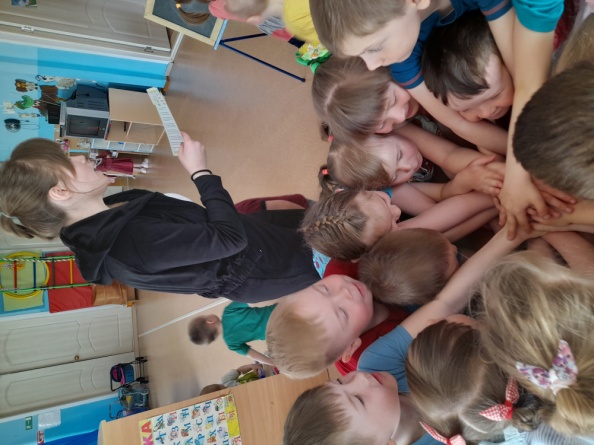 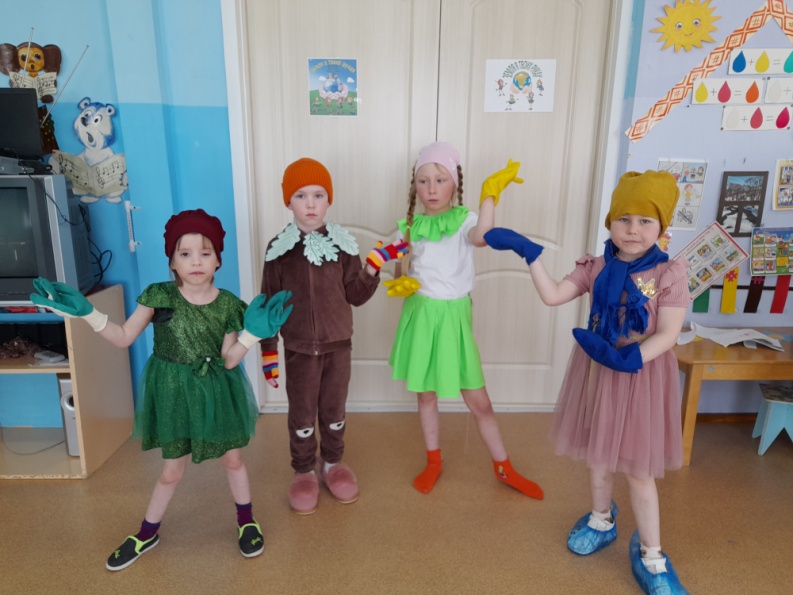 Каждый день проводились занятия «Познаём Природу с Эколятами»: - узнали много интересного про птиц, слушали пение птиц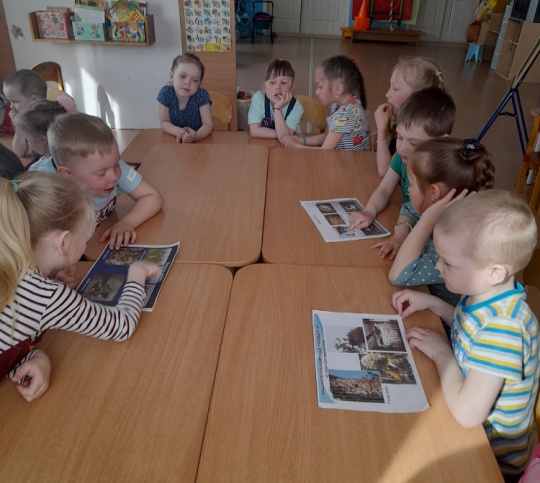 - делали поделки из шишек      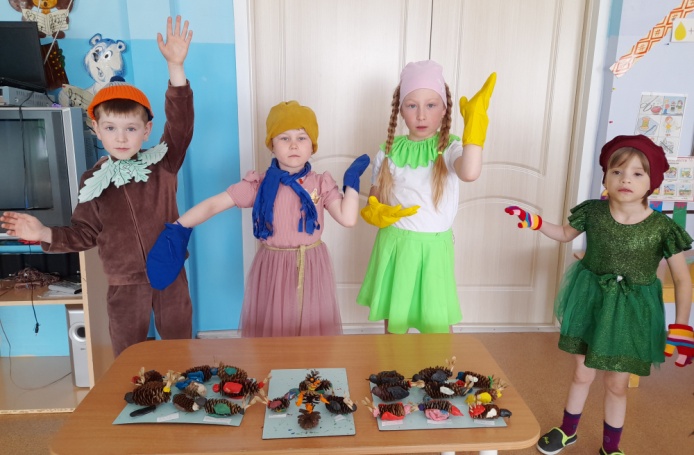 - рисовали на тему «Наши друзья – Эколята» 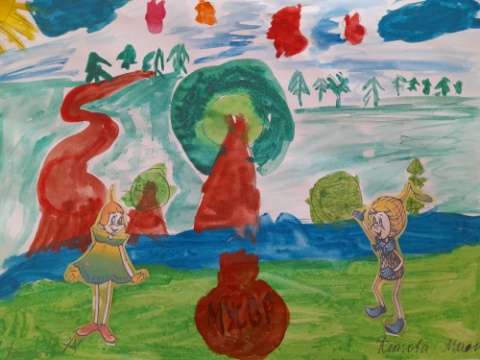 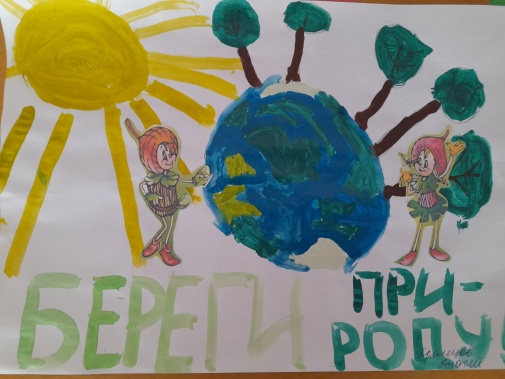 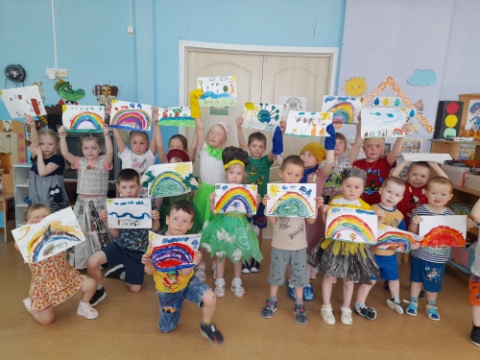            - провели уборку территории детской площадки д.Мижуева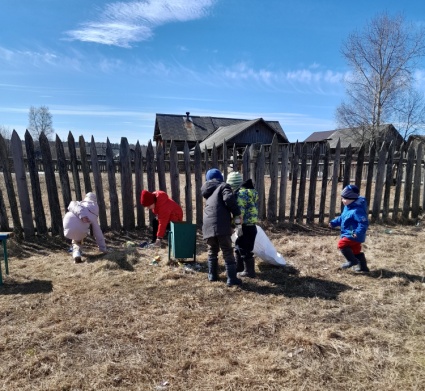 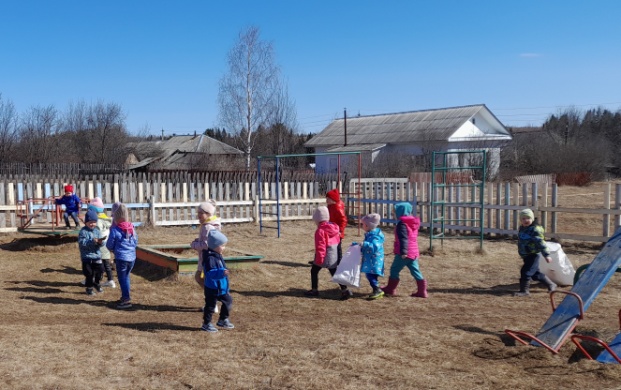 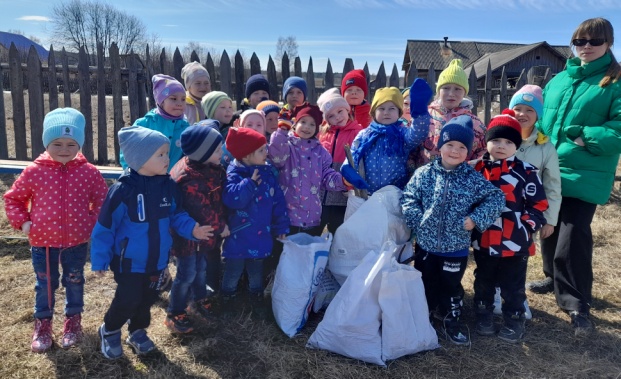 Хорошая работа была проведена и родителями:- подготовили выставку поделок из бросового материала, а дети дополнили выставку поделками с образами Эколят.-    -подготовили костюмы из твёрдых коммунальных отходов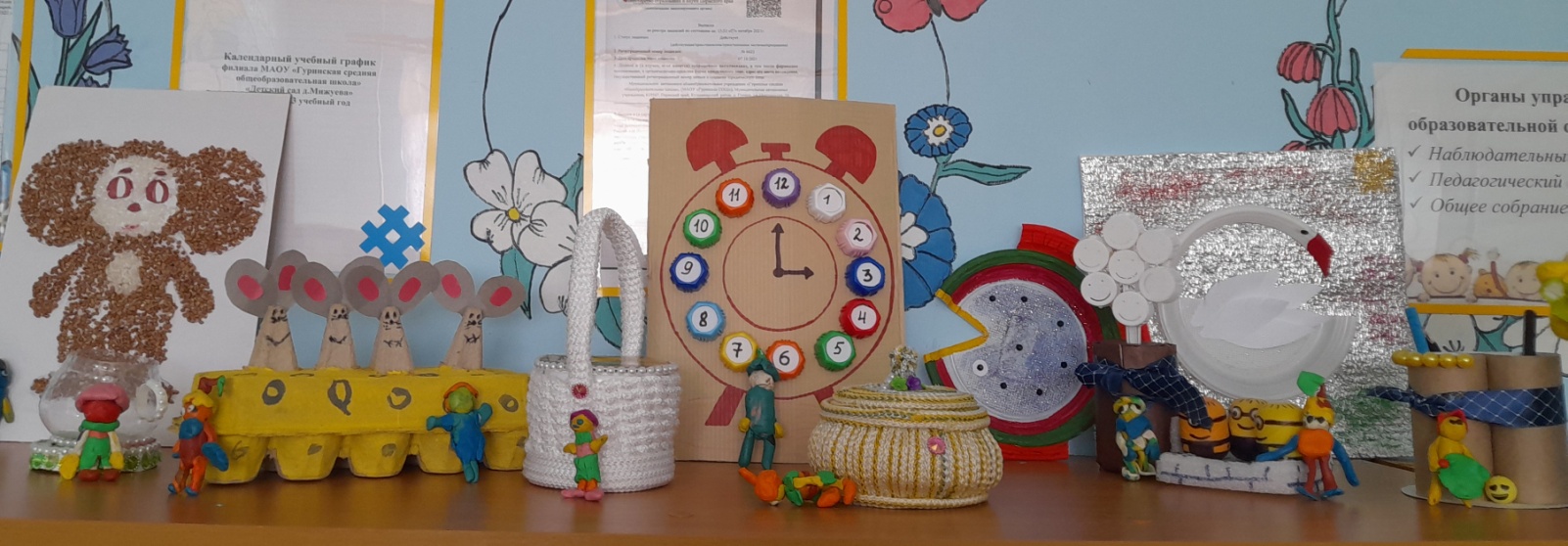 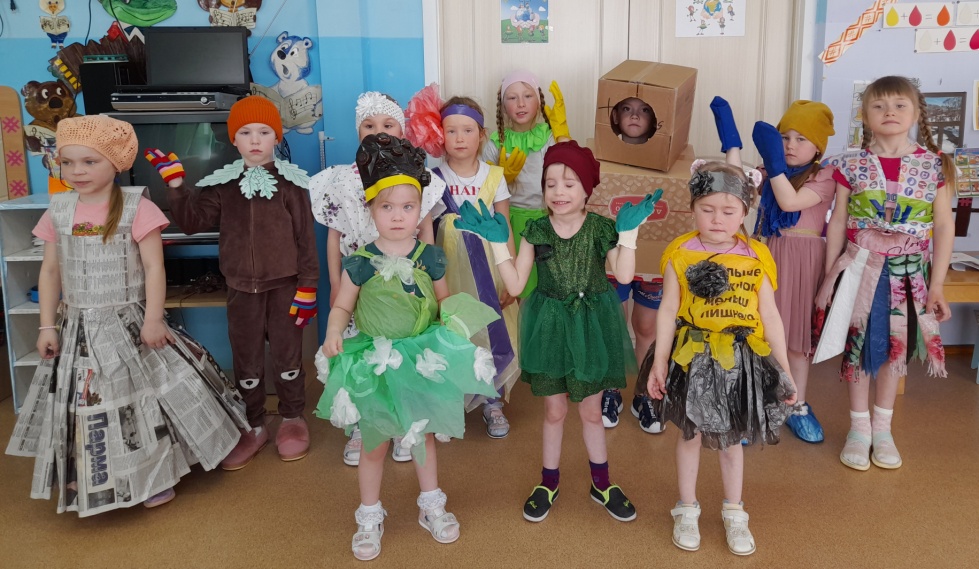 - подготовили фотографии детей «Эколята на природе» 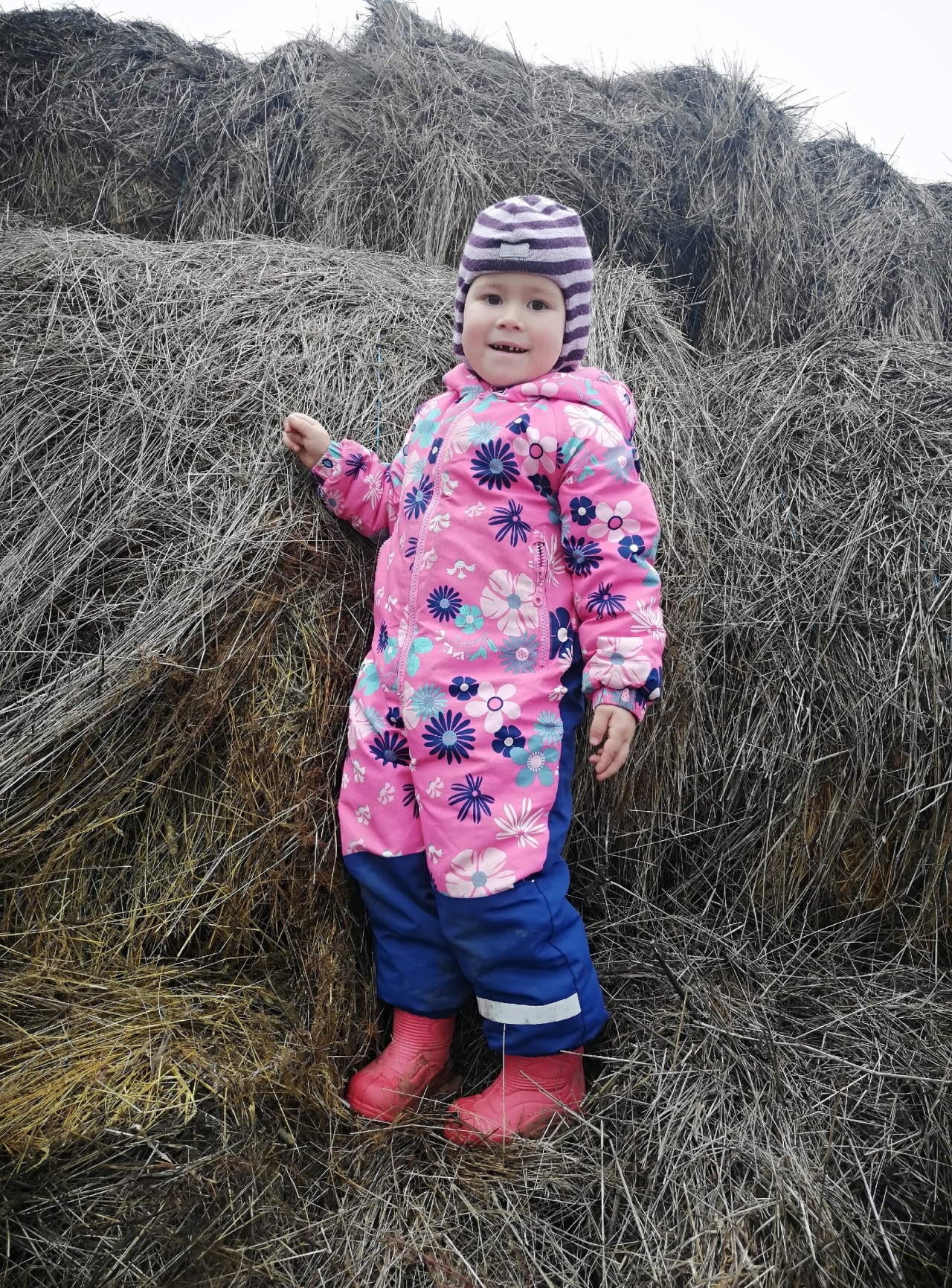 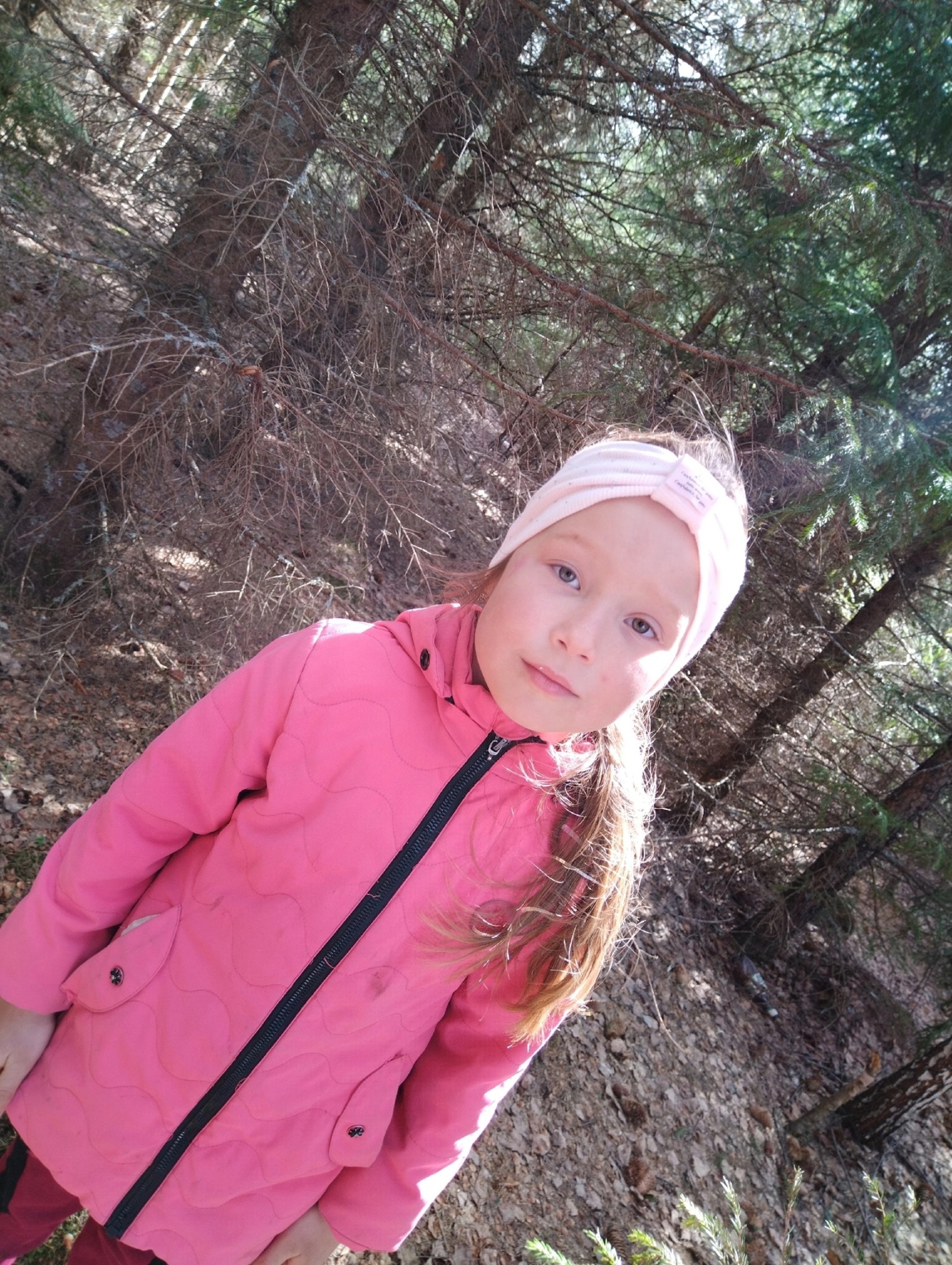 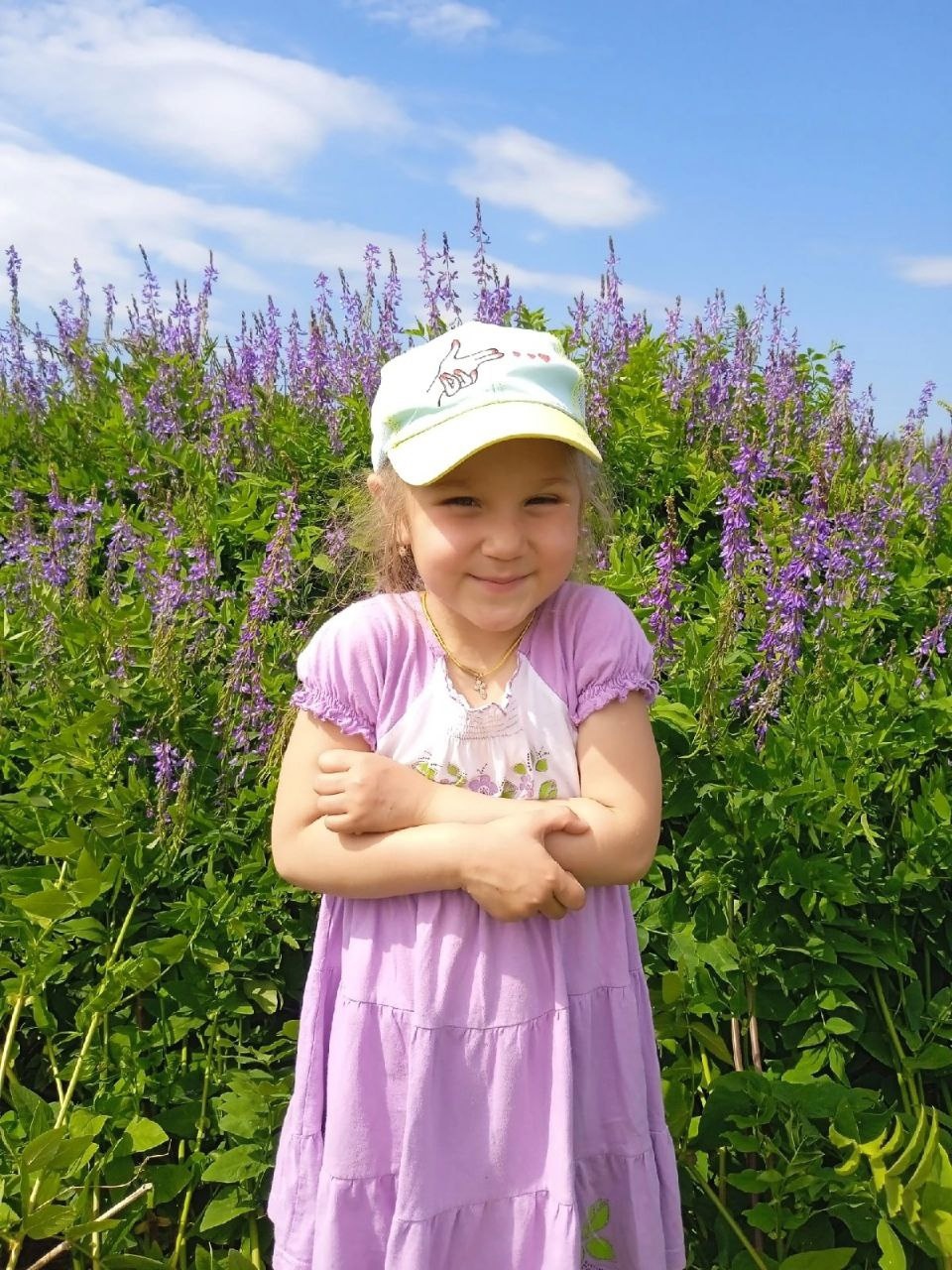 25.04.2023 года провели итоговое мероприятие – квест-игру «Эколята спешат на помощь», где дети отгадывали кроссворды, играли в игры «Не разлей бензин в море», «Попади в ведро газетой», угадывали птиц по пению, собирали и рассортировывали  мусор для быстрой переработки, повторили правила поведения в лесу. В конце мероприятия все дети сделали фотографии с Умницей.           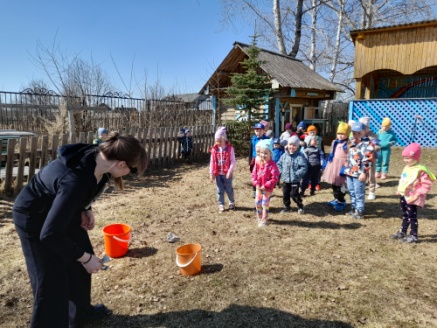 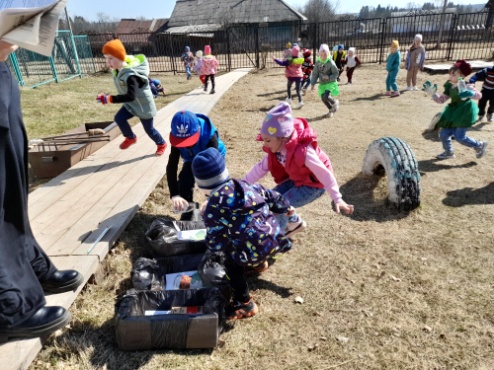 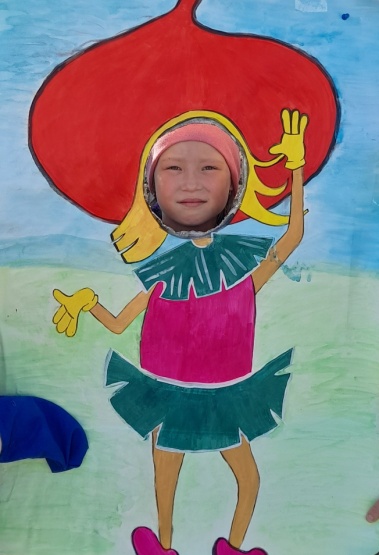 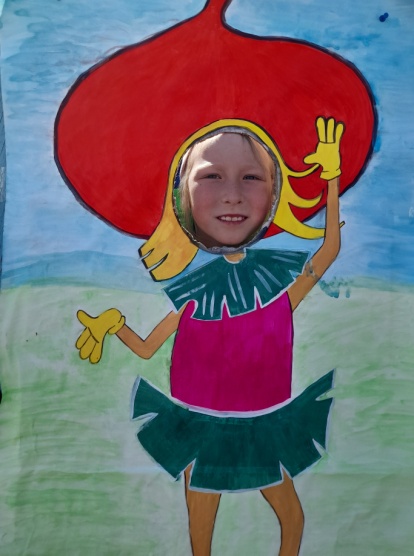 В конце Недели сказочных Эколят ребята посеяли смена цветов и получили удостоверения в том, что являются юным защитником природы – «Эколёнком»! 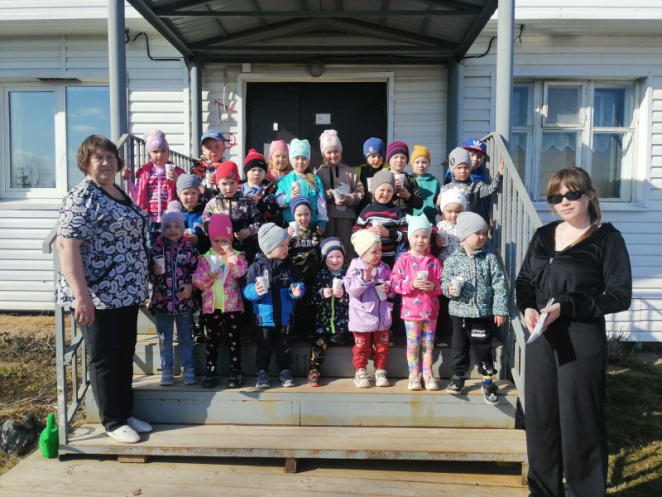 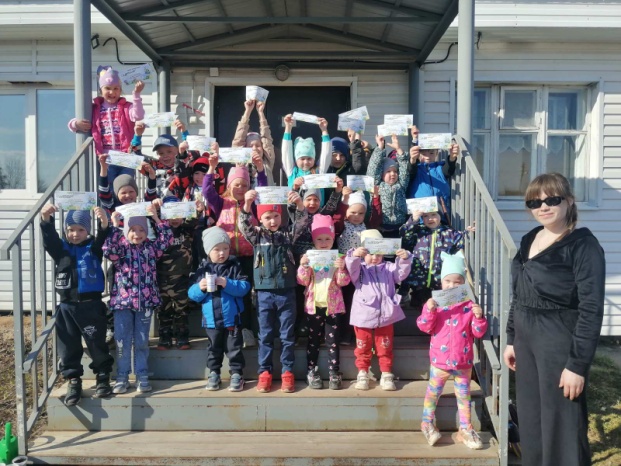 